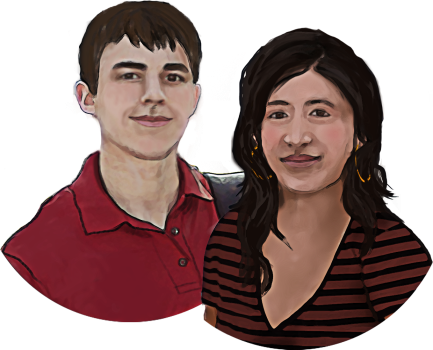 Pour être autonome sur le plan résidentiel, tu as plusieurs tâches à réaliser. Tu peux les réaliser seul ou avec de l’aide si cela est requis. Les questions suivantes touchent plusieurs dimensions de l’autonomie sur le plan résidentiel. Réfère-toi aux questions de la fiche Mes connaissances sur l’alimentation pour le volet de l’alimentation. Pour chacune des questions, réponds si tu le fais : seulseul avec un rappelavec du soutien quelqu’un le fait pour toi   Tu peux maintenant placer cette fiche dans  Mon carnet de route dans la section  Chez moi.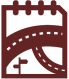 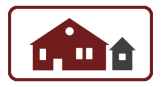 Espace et vaisselle propresSeulAvec rappelAvec soutienQuelqu’un le faitNettoie la vaisselle après usageNettoie les espaces pour cuisiner avant et après usageNettoie efficacement la cuisineNettoie la salle de bainsNettoie les autres pièces de la maison – époussetage-balayagePlanifie une routine de nettoyageLavage des vêtements et autresSeulAvec rappelAvec soutienQuelqu’un le faitUtilise une laveuse et une sécheuse (maison ou buanderie)Sépare les vêtements selon leur couleurTient compte des codes indiqués sur les vêtements et les produits Décide de la fréquence du lavage des serviettes et de la literieSécuritéSeulAvec rappelAvec soutienQuelqu’un le faitPrend des mesures de sécurité appropriéesDiscerne les appels téléphoniques et les visiteurs sécuritairesFait appel aux personnes de confiance en cas de besoinReconnaît les réelles situations d’urgenceSait ce qui doit être fait en situation d’urgenceFait appel aux premiers répondants, en situation d’urgenceÉlabore son plan d’urgence et sa trousse d’urgenceHygiène, soins personnels et de santéSeulAvec rappelAvec soutienQuelqu’un le faitEn général, garde une bonne hygiène personnelle Se lave les dents au moins deux fois par jourSe lave à tous les joursLave ses cheveux à une fréquence requiseUtilise les produits d’hygiène de façon efficaceSe protège contre les infections et contre les « épidémies »Se protège contre les infections transmissibles sexuellementSoigne les problèmes de santé mineursFait de l’exercice régulièrement Choisit et prend les médicaments en vente libre de façon appropriéeGère la prise de médicaments prescritsGère sa prise de rendez-vous médicaux